Lekcja 1									16.03.2020 r.Dodawanie ułamków zwykłych o jednakowych mianownikachJeżeli obliczamy sumę ułamków o jednakowych mianownikach, dodajemy ich liczniki, a mianowniki pozostawiamy bez zmian.Jeżeli otrzymamy ułamek niewłaściwy, to wyłączamy z niego całości.Gdy dodajemy liczby mieszane, wygodnie jest obliczyć osobno sumę części całkowitych i sumę części ułamkowych. Gdy suma części ułamkowych jest ułamkiem niewłaściwym, wyłączamy z niego całości.Przykłady:Zadanie domowePrzepisz powyższą notatkę do zeszytuPooglądaj lekcję na kanale 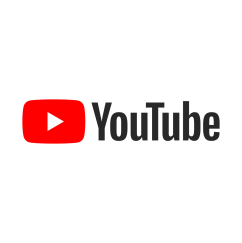 https://www.youtube.com/watch?v=pf-dggCO1M0Wykonaj zadanie z podręcznika str. 174 zadanie 1, 5.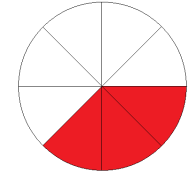 +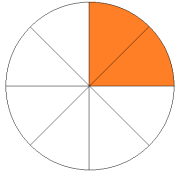 =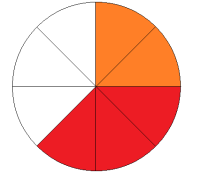 +=+=+=         =    